 POWIATOWY URZĄD PRACY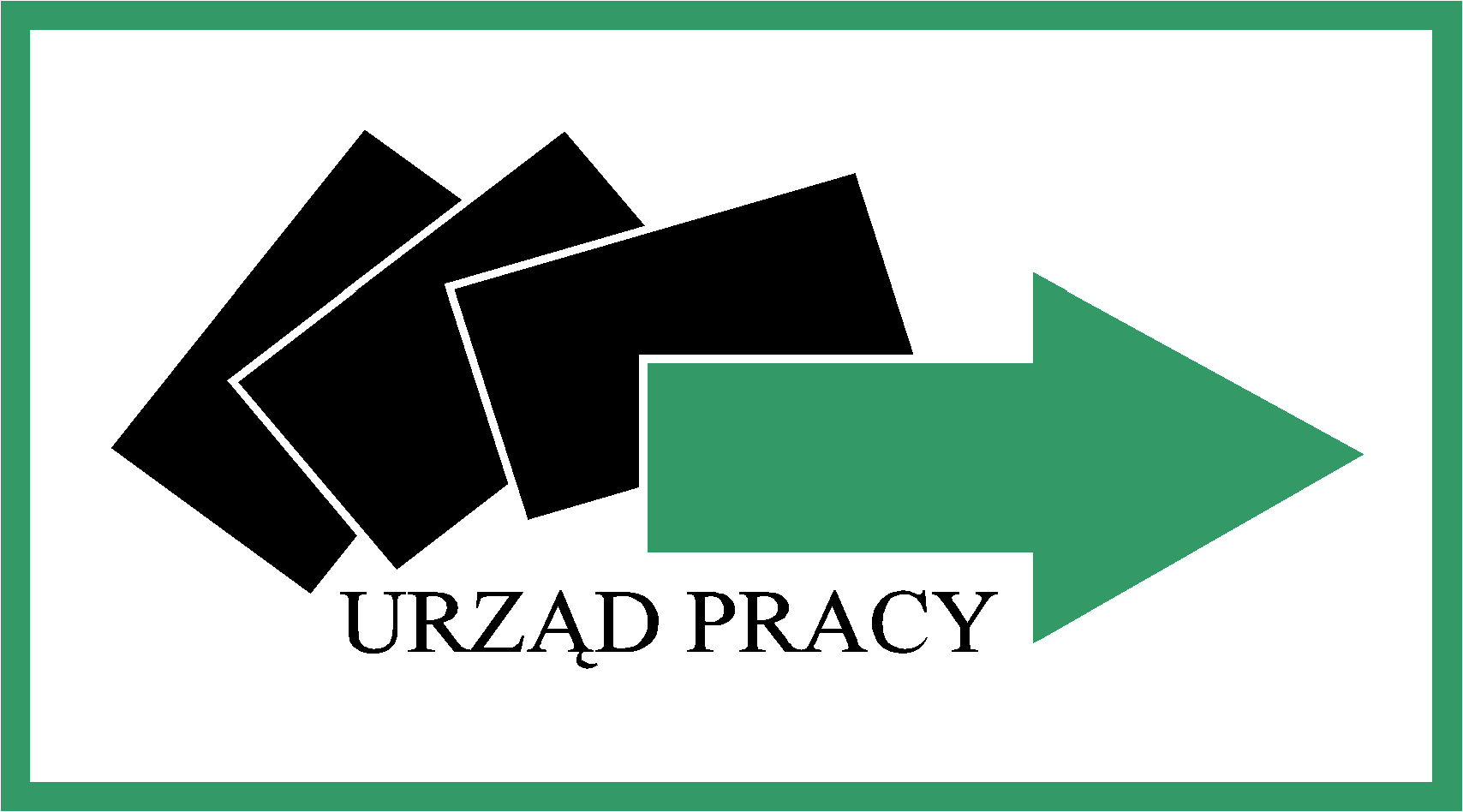 62-100 Wągrowiec, Kolejowa 22, tel/fax  /067/ 26 21 081powa@praca.gov.pl                                                                                                                              Załącznik nr 9 do SIWZ                                                                                                         CAZ-633/01/03/AR/2011/ZP  …………………………………………                                         ……………………………………                                                                                (nazwa i adres Wykonawcy)                                                       (miejscowość i data)OPIS MIEJSCA, WSKAZANIE ADRESU LOKALU DO ZAJĘĆ TEORETYCZNYCH I PRAKTYCZNYCH ORAZ WYKAZ SPRZĘTU I WYPOSAŻENIA TECHNICZNEGO NIEZBĘDNEGO DO WYKONANIA ZAMÓWIENIA, KTÓRYMI DYSPONUJE LUB BĘDZIE DYSPONOWAŁ WYKONAWCAOpis miejsca, wskazanie adresu lokalu do realizacji szkolenia i warunków lokalowych do realizacji zajęć teoretycznych:Opis miejsca, adresu lokalu do realizacji szkolenia i warunków lokalowych do realizacji zajęć praktycznych:Wyposażenie w sprzęt i materiały niezbędne do realizacji zajęć teoretycznych:Wyposażenie w sprzęt i materiały niezbędne do realizacji zajęć praktycznych:Opis pomocy dydaktycznych, które będą wykorzystywane przy realizacji szkolenia:Wyszczególnienie pomocy dydaktycznych, które będą przekazane uczestnikom szkolenia na własność:Do załącznika Wykonawca powinien dołączyć oświadczenie właściciela lokalu lub umowę najmu, z uwzględnieniem powierzchni, warunków sanitarnych, niezbędnego wyposażenia oraz terminu wynajmu.                                                                                                                           ………………………………..………………                                                               (podpis osoby uprawnionej do reprezentowania Wykonawcy)Lp.Rodzaj pomieszczeń przeznaczonych do realizacji szkolenia (wymienić pomieszczenia dydaktyczne, socjalne i sanitarne)Charakterystyka (opis pomieszczenia np. wielkość w m2, ilość krzeseł, stolików itp.)Lp.Opis miejsca do realizacji części praktycznej (np. pomieszczenia)Charakterystyka (opis np. wielkość w m2)Lp.Rodzaj sprzętu i materiałów (np. komputery, tablice, sprzęt mulitmedialne i inne)Charakterystyka (opis rodzaju, ilości sprzętu i materiałów)Lp.Rodzaj sprzętu i materiałów(sprzęt niezbędny do realizacji części praktycznej)Charakterystyka(opis rodzaju, ilości sprzętu)Lp.Pomoce dydaktyczne (wymienić rodzaj pomocy dydaktycznych jakie będą wykorzystane do realizacji szkolenia np. literatura, plansze, opracowania itp.)Charakterystyka (opis szczególnych pomocy dydaktycznych np. rodzaj, ilośćtytuł i autor podręcznika itp.)Lp.Pomoce dydaktyczne, które uczestnicy szkolenia otrzymają na własność (rodzaj pomocy dydaktycznej)Charakterystyka (opis pomocy dydaktycznej)